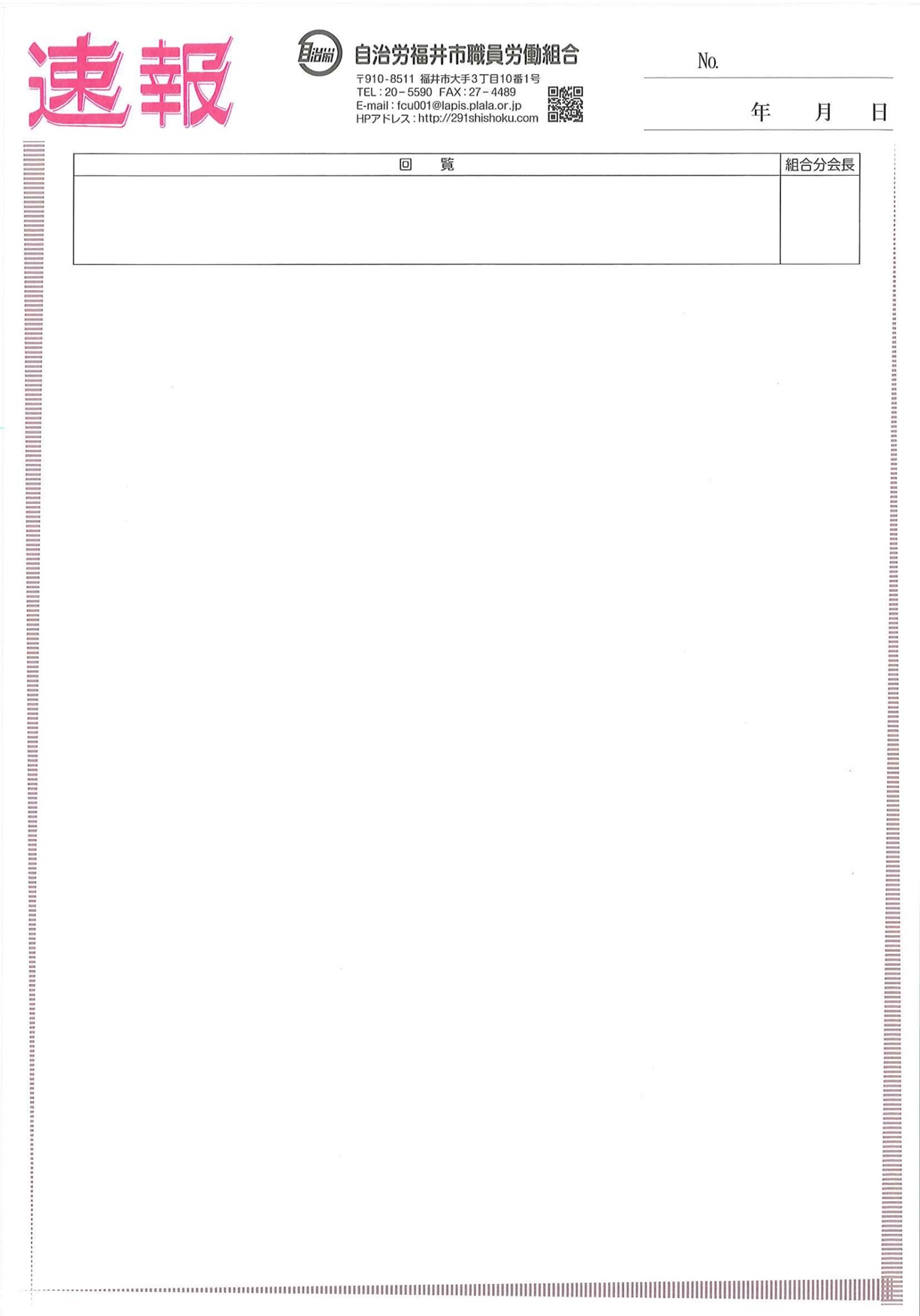 ３　2024  　   4　　11 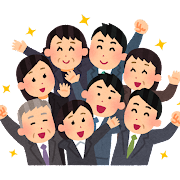 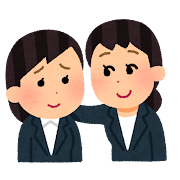 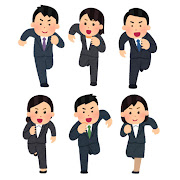 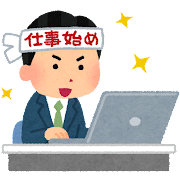 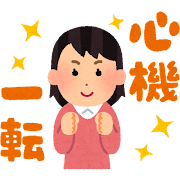 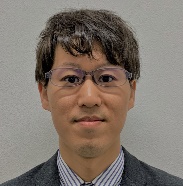 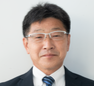 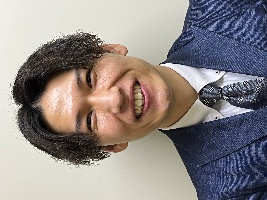 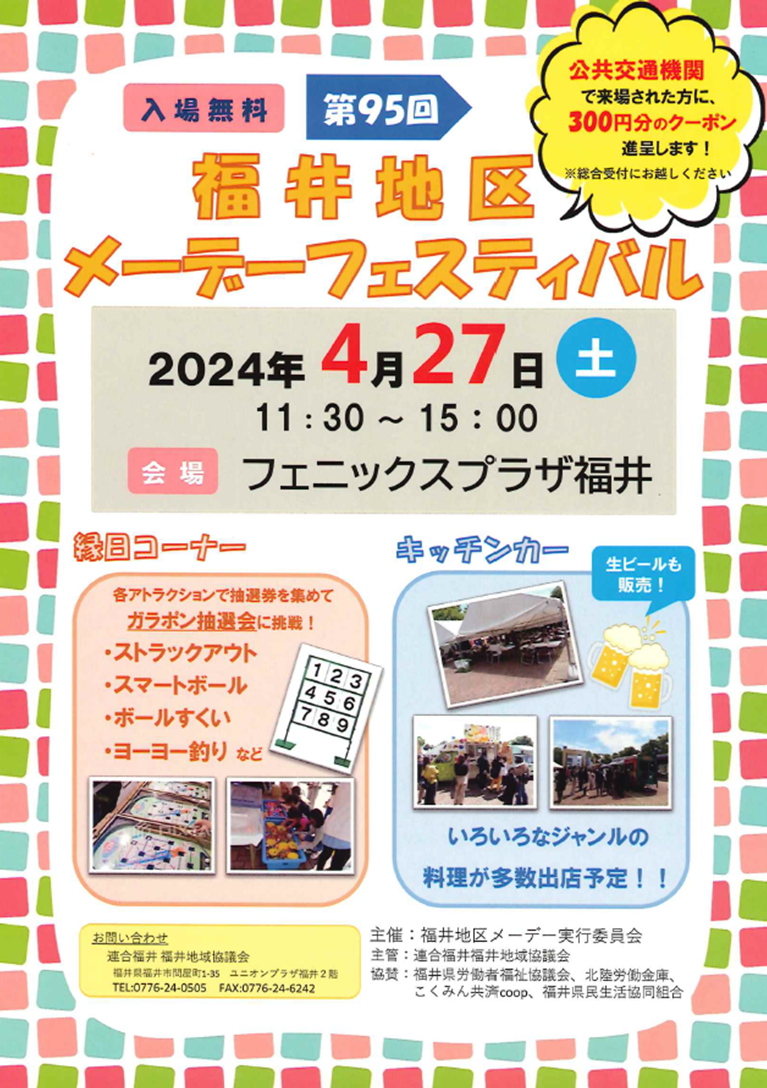 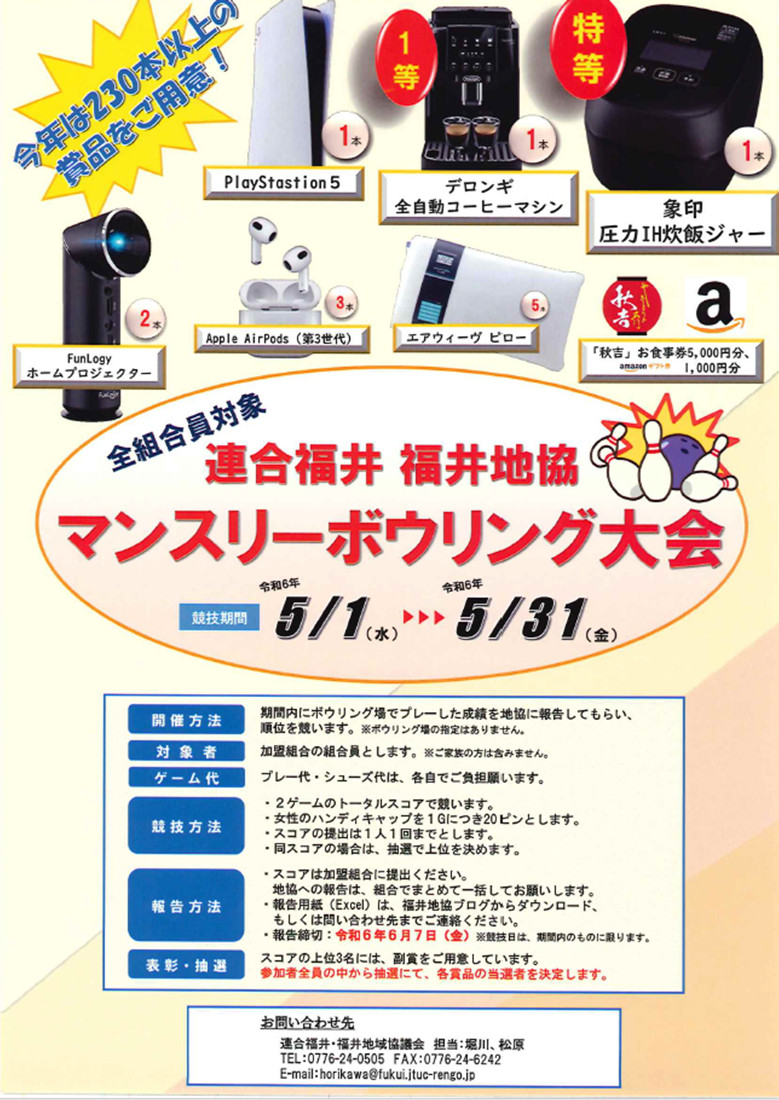 